Задачи нравственного воспитания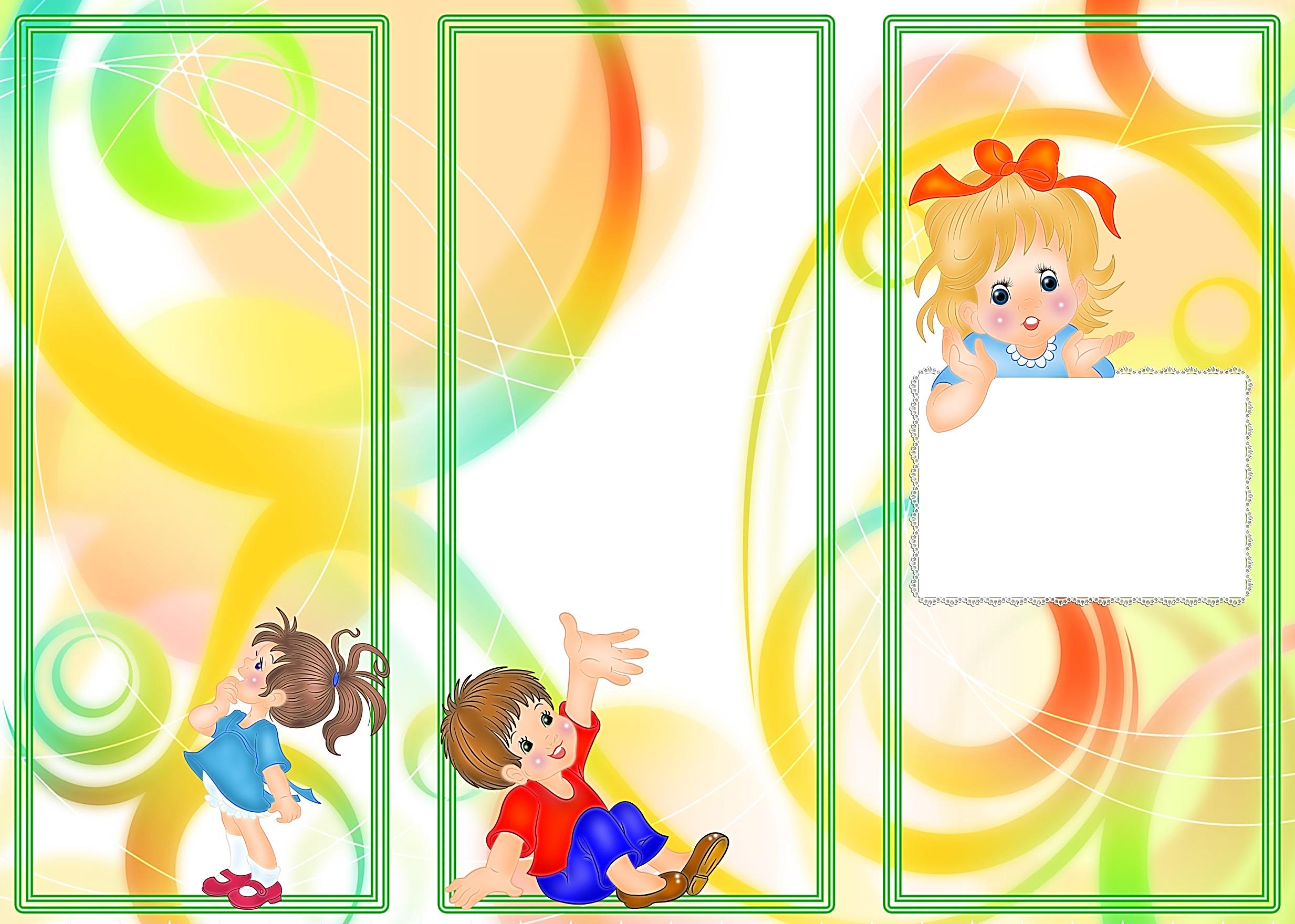 1.  Воспитывать уважение к людям.2.  Воспитывать любовь к родным местам, природе, гордость за свой край и свою страну.3.  Формировать навыки самостоятельности, аккуратности, целеустремленности, настойчивости, дисциплинированности. Игровая деятельность1.  Учить проявлять организованность, ответственность, целенаправленность.2.  Проявлять доброту, заботливость, гуманизм, чуткость.3.  Развивать желание и умение играть совместно, формировать навыки коллективной игры.4.  Развивать организаторские способности5.  Воспитывать дружбу между детьми разных национальностей Трудовая деятельность1.  Воспитывать положительное отношение к труду.2.  Учить трудиться сообща, предлагать свою помощь.3.  Приучать выполнять свои поручения старательно, беречь материалы и предметы, убирать их на свои места.4.  Учить выполнять обязанности дежурного добросовестно.5.  Воспитывать уважительное отношение к людям труда и результатам их труда. Навыки культурного поведения1.  Продолжать воспитывать вежливость (здороваться, прощаться, благодарить)2.  Учить культурному разговору3.  Приучать выполнять правила поведения в группе в отсутствие воспитателя.4.  Познакомить с правилами поведения в общественных местах5.  Учить культурно вести себя за столом6.  Доброжелательно относиться к взрослым, заботиться о малышах.7.  Учить бережно, относиться к одежде, к вещам. Воспитание гуманных чувств и положительных взаимоотношений1.  Формировать нравственные качества: справедливость, упорство, великодушное отношение к слабому.2.  Формировать нравственные черты: ответственность, взаимопомощь, доброту, заботливость, гуманизм, чуткость, гостеприимство.3.  Формировать представления о справедливости, смелости, скромности.4.  Учить проявлять отзывчивость к сверстникам, внимание к их переживаниям, оказывать помощь, радоваться успехам товарищей, развивать дружеские взаимоотношения. Так пусть же хватит нам, взрослым,терпения, любви, душевных силдля того, чтобы поднять наших детей к высотам культуры поведения.Так пусть же хватит нам, взрослым,терпения, любви, душевных силдля того, чтобы поднять наших детей к высотам культуры поведения.Понятие культуры поведения дошкольника можно определить, как совокупность полезных для общества устойчивых форм повседневного поведения в быту, в общении, в различных видах деятельности.Культура деятельности – проявляется в поведении ребенка на занятиях, в публичных выступлениях на утренниках, в играх, во время выполнения трудовых поручений.Формировать у ребенка культуру деятельности – значит воспитывать у него умение содержать в порядке место, где он трудится, занимается, играет; привычку доводить до конца начатое дело, бережно относиться к игрушкам, вещам, книгам.Культура общения – предусматривает выполнение ребенком норм при общении с взрослыми и сверстниками, основанных на уважении и доброжелательности, с использованием соответствующего словарного запаса и норм обращения, а также вежливое поведение в общественных местах, быту.Культура общения предполагает не только делать нужным образом, но и воздерживаться от неуместных в данной обстановке действий, слов. Ребенка надо учить замечать состояния других людей. Уже с первых лет жизни ребенок должен понимать, когда можно побегать, а когда нужно тормозить желания, потому что в определенный момент, в определенной обстановке, такое поведение становится недопустимым, т. е. поступать, руководясь чувством уважения к окружающим.Понятие культуры поведения дошкольника можно определить, как совокупность полезных для общества устойчивых форм повседневного поведения в быту, в общении, в различных видах деятельности.Культура деятельности – проявляется в поведении ребенка на занятиях, в публичных выступлениях на утренниках, в играх, во время выполнения трудовых поручений.Формировать у ребенка культуру деятельности – значит воспитывать у него умение содержать в порядке место, где он трудится, занимается, играет; привычку доводить до конца начатое дело, бережно относиться к игрушкам, вещам, книгам.Культура общения – предусматривает выполнение ребенком норм при общении с взрослыми и сверстниками, основанных на уважении и доброжелательности, с использованием соответствующего словарного запаса и норм обращения, а также вежливое поведение в общественных местах, быту.Культура общения предполагает не только делать нужным образом, но и воздерживаться от неуместных в данной обстановке действий, слов. Ребенка надо учить замечать состояния других людей. Уже с первых лет жизни ребенок должен понимать, когда можно побегать, а когда нужно тормозить желания, потому что в определенный момент, в определенной обстановке, такое поведение становится недопустимым, т. е. поступать, руководясь чувством уважения к окружающим.Культура общения обязательно предполагает культуру речи. Культура речи предполагает наличие у дошкольника достаточного запаса слов, умение говорить тактично, сохраняя спокойный тон. Овладение культурой речи способствует активному общению детей в совместных играх, в значительной мере предотвращает между ними конфликты.Культурно-гигиенические навыки – важная составная часть культуры поведения. Необходимость опрятности, содержания в частоте лица, рук, тела, прически, одежды, обуви продиктованная не только требованиями гигиены, но и нормами человеческих отношений.Педагоги и родители должны постоянно помнить, что привитые в детстве навыки, в том числе культурно-гигиенические, приносят человеку огромную пользу в течении всей его последующей жизни.Культуры еды часто относят к гигиеническим навыкам, но её значение не только в выполнении физиологических потребностей. Она имеет этический смысл – ведь поведение за столом основывается на уважении к сидящим рядом людям, и так же к тем, кто приготовил пищу.С дошкольного возраста дети должны усвоить определенные привычки: нельзя класть локти на стол во время еды, есть надо с закрытым ртом, тщательно пережевывая пищу.Овладение культурой еды – нелегкое для дошкольников дело, но осуществлять формирование этих навыков необходимо, надо добиваться, чтобы дети ели с удовольствием, с аппетитом и опрятно.Культура поведения детей дошкольного возраста,характеристика её компонентовКультура деятельности; бережное отношение к вещам, игрушкам, книгам, природеПри целенаправленном воспитании у ребенка образуется привычка быть занятым; умение самостоятельно организовать свои дела по интересу, способность заниматься тем, чем необходимо, расходовать свою энергию на разумную деятельность. Эти привычки являются основой для дошкольного развития организованности будущего школьника.Культура деятельности; бережное отношение к вещам, игрушкам, книгам, природеПри целенаправленном воспитании у ребенка образуется привычка быть занятым; умение самостоятельно организовать свои дела по интересу, способность заниматься тем, чем необходимо, расходовать свою энергию на разумную деятельность. Эти привычки являются основой для дошкольного развития организованности будущего школьника.Важно учить относиться детей к общественному имуществу, как к своей личной вещи. Воспитатель объясняет детям: «Все, что имеется в детском саду – игрушки, посуда, мебель – твое, мое, наше, общее, принадлежит нам всем. Вот это надо беречь, иначе будет не с чем играть и заниматься, и в группе станет неуютно». Там, где эта мысль внушается постоянно, дети быстро овладевают прочными навыками правильного обращения со всеми окружающими их предметами. Формирование бережного отношения к общественному имуществу тесно связано с воспитанием коллективистских черт. Только тогда, когда в сознании ребенка понятия «я», «моё» постепенно в результате взаимодействия со сверстниками, расширяются до понятий «мы», «наше», он начинает бережно относиться к вещам, принадлежащим другим.Старших детей надо приучать предвидеть, что и как они намереваются делать, мысленно представляя план своих действий. Будущий школьник должен знать правила, помогающие организовать предстоящую деятельность, её ход и завершение.Знание правил и умение руководствоваться ими помогает старшим дошкольникам приобрести навыки организации свободного времени. Каждый вид детской деятельности (игры, труд, занятие) создает благоприятные возможности для осуществления определенных задач воспитания, связанных с формированием культуры поведения дошкольников.В игре формировать нравственные чувства, нравственное сознание и моральные поступки, коллективистские навыки, дружеские отношения, умение следовать игровым правилам, общему замыслу; на занятиях – культуру учебной деятельности, умение вести себя в соответствии с правилами, дисциплинированность, организованность, уважение к слову воспитателя, к общему заданию; в процессе трудовой деятельности – трудолюбие, бережливость, аккуратность, чувство ответственности, умение действовать сообща, рационально применять орудие труда и те умения и навыки, которые обеспечивают наибольшую результативность. В процессе любого вида деятельности нужно осуществлять широкий круг задач воспитания, связанных с формированием морального сознания, нравственных чувств и привычек, являющихся основой культурного поведения.Каждый вид детской деятельности (игры, труд, занятие) создает благоприятные возможности для осуществления определенных задач воспитания, связанных с формированием культуры поведения дошкольников.В игре формировать нравственные чувства, нравственное сознание и моральные поступки, коллективистские навыки, дружеские отношения, умение следовать игровым правилам, общему замыслу; на занятиях – культуру учебной деятельности, умение вести себя в соответствии с правилами, дисциплинированность, организованность, уважение к слову воспитателя, к общему заданию; в процессе трудовой деятельности – трудолюбие, бережливость, аккуратность, чувство ответственности, умение действовать сообща, рационально применять орудие труда и те умения и навыки, которые обеспечивают наибольшую результативность. В процессе любого вида деятельности нужно осуществлять широкий круг задач воспитания, связанных с формированием морального сознания, нравственных чувств и привычек, являющихся основой культурного поведения.Какие наиболееважные нравственные качества хотим мывидеть в наших детях?Вежливость - Она украшает человека, делает его привлекательным, вызывает у окружающих чувство симпатии. «Ничто не стоит так дешево и не ценится так дорого, как вежливость. Без нее невозможно представить взаимоотношения людей. Вежливость детей должна основываться на искренности, доброжелательности, уважении к окружающим. Вежливость приобретает цену, если она проявляется ребенком по велению сердца».Деликатность - сестра вежливости. Человек, наделенный этим качеством, никогда не доставит неудобства окружающим, не даст повода ощущать собственное превосходство своими действиями. Задатки деликатности исходят из глубокого детства.Предупредительность - Необходимо добиваться от детей, чтобы предупредительность, внимание, помощь окружающим проявлялись у них из добрых побуждений.Скромность - Эта нравственная черта личности показатель подлинной воспитанности. Скромности сопутствует уважение и чуткость к людям и высокая требовательность к самому себе. Дети под руководством взрослого приобретают опыт положительного общения.Вежливость - Она украшает человека, делает его привлекательным, вызывает у окружающих чувство симпатии. «Ничто не стоит так дешево и не ценится так дорого, как вежливость. Без нее невозможно представить взаимоотношения людей. Вежливость детей должна основываться на искренности, доброжелательности, уважении к окружающим. Вежливость приобретает цену, если она проявляется ребенком по велению сердца».Деликатность - сестра вежливости. Человек, наделенный этим качеством, никогда не доставит неудобства окружающим, не даст повода ощущать собственное превосходство своими действиями. Задатки деликатности исходят из глубокого детства.Предупредительность - Необходимо добиваться от детей, чтобы предупредительность, внимание, помощь окружающим проявлялись у них из добрых побуждений.Скромность - Эта нравственная черта личности показатель подлинной воспитанности. Скромности сопутствует уважение и чуткость к людям и высокая требовательность к самому себе. Дети под руководством взрослого приобретают опыт положительного общения.Вежливость - Она украшает человека, делает его привлекательным, вызывает у окружающих чувство симпатии. «Ничто не стоит так дешево и не ценится так дорого, как вежливость. Без нее невозможно представить взаимоотношения людей. Вежливость детей должна основываться на искренности, доброжелательности, уважении к окружающим. Вежливость приобретает цену, если она проявляется ребенком по велению сердца».Деликатность - сестра вежливости. Человек, наделенный этим качеством, никогда не доставит неудобства окружающим, не даст повода ощущать собственное превосходство своими действиями. Задатки деликатности исходят из глубокого детства.Предупредительность - Необходимо добиваться от детей, чтобы предупредительность, внимание, помощь окружающим проявлялись у них из добрых побуждений.Скромность - Эта нравственная черта личности показатель подлинной воспитанности. Скромности сопутствует уважение и чуткость к людям и высокая требовательность к самому себе. Дети под руководством взрослого приобретают опыт положительного общения.Общительность - В ее основе лежат элементы доброжелательности, приветливости к окружающим – непременные условия в выработке у детей культуры взаимоотношений. Ребенок, испытывающий радость от общения со сверстниками, с готовностью уступит игрушку товарищу, лишь бы быть рядом с ним, для него проявить доброжелательность естественнее, чем дерзость, резкость. В этих проявлениям – истоки уважения к людям. Важно прививать ребенку элементарную культуру общения, помогающую ему устанавливать контакты со сверстниками: умение без крика и ссоры договариваться, вежливо обращаться с просьбой; если необходимо, то уступать и ждать; делиться игрушками, спокойно разговаривать, не нарушать игры шумным вторжением. Старший дошкольник может уметь проявлять к товарищу предупредительность и внимание, вежливость заботливость и т. д. Такие формы общения легче усваиваются ребенком, если взрослые поддерживают, следят за тем, как он ведет себя с товарищами по играм, с близкими и окружающими людьми. Общительность - В ее основе лежат элементы доброжелательности, приветливости к окружающим – непременные условия в выработке у детей культуры взаимоотношений. Ребенок, испытывающий радость от общения со сверстниками, с готовностью уступит игрушку товарищу, лишь бы быть рядом с ним, для него проявить доброжелательность естественнее, чем дерзость, резкость. В этих проявлениям – истоки уважения к людям. Важно прививать ребенку элементарную культуру общения, помогающую ему устанавливать контакты со сверстниками: умение без крика и ссоры договариваться, вежливо обращаться с просьбой; если необходимо, то уступать и ждать; делиться игрушками, спокойно разговаривать, не нарушать игры шумным вторжением. Старший дошкольник может уметь проявлять к товарищу предупредительность и внимание, вежливость заботливость и т. д. Такие формы общения легче усваиваются ребенком, если взрослые поддерживают, следят за тем, как он ведет себя с товарищами по играм, с близкими и окружающими людьми. 